JOHNNY YUKON UNVEILS HYPNOTIC NEW SONG “KEYS”

LISTEN HERE AND WATCH THE CINEMATIC MUSIC VIDEO HERE

YUKON’S DEBUT PROJECT WITH ELEKTRA RECORDS, FLIGHT PLAN 001
IS AVAILABLE ON ALL STREAMING SERVICES

PRESS ASSETS AVAILABLE HERE
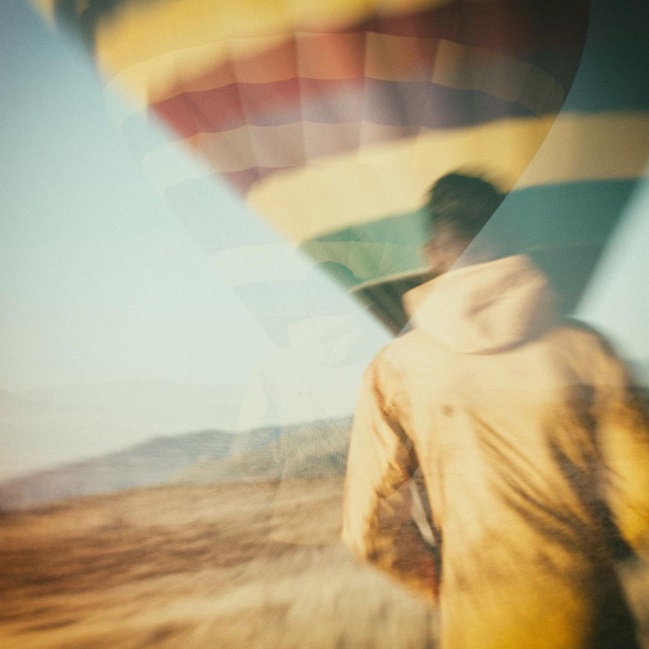 FEBRUARY 25, 2022 – LOS ANGELES, CA – Singer, songwriter, rapper, and producer Johnny Yukon has released his new song “Keys.” Written by Yukon and co-produced by Yukon and Burns (Lady Gaga, Ariana Grande, PartyNextDoor), the track is complete with head-nodding beats, hypnotic instrumentation, and compelling sonics that complement Yukon’s verses. “Keys” is available on all streaming services, along with a companion music video directed by Jay R. Weneta, captured in the vast desert of Temecula, California. In the cinematic new visual, Yukon embarks on an epic hot air balloon ride, showcasing his knack for illustrating his creative vision on the big screen. Watch “Keys” HERE.Of the new track, Yukon commented: “This song comes from a real place and story and is about parts of me I’m ashamed of. The synth line matched the darkness of the truth, so the song almost wrote itself.”He elaborated, “The video shows a story of escape — an escape from pain or reality, a longing to fly away, to jump into the vastness and disappear.”“Keys” also follows Yukon’s 2021 debut effort via Elektra Records, Flight Plan 001, with its standout single “Mystery,” which hit the top 25 on the SoundCloud Pop chart. “Soon,” produced by Jenius (Travis Scott, Jack Harlow, Pop Smoke), was also accompanied by an official video directed by Brendan Vaughan (Lil Yachty, Oliver Tree, Charlie Puth), which finds the artist in isolation as the lone crewmember on a fishing boat. Doubling as an offshoot of his Installation concept, Flight Plan 001 speaks both to Yukon’s lifelong fascination with aviation and opens a different channel for his endless creativity.After making waves from behind the scenes with songwriting placements for Lil Wayne, Young Thug, Ty Dolla $ign, Camila Cabello, and Leon Bridges, Yukon made his formal artist debut with Installation I in 2018. Johnny’s influence only amplified throughout the pandemic, co-writing Internet Money’s multiplatinum mega-smash “Lemonade” [feat. Gunna, Don Toliver, & NAV], Skepta & Pop Smoke’s F9 soundtrack standout “Lane Switcha” [feat. A$AP Rocky, Juicy J, & Project Pat], and co-producing “Trauma” from PARTYNEXTDOOR’s Partymobile, which bowed in the Top 10 of the Billboard Top 200. Signing to Elektra in early 2021, Yukon continued to write and record at a prolific pace, distilling post-breakup feelings, isolation, and hope into the sonic architecture. He is also currently in the studio working on new original music. Stay tuned for more to come.
ABOUT JOHNNY YUKON:Much like the recordings of an airplane’s black box, the music of Johnny Yukon chronicles a cloud-scraping personal journey. Spun through a jet stream of lo-fi beatcraft, vintage world-building, hip-hop malleability, and alternative pop eloquence, the Pennsylvania-born and Los Angeles-based singer, songwriter, rapper, and producer navigates through raw emotions with acute storytelling, head-nodding rhymes, and fits of cathartic falsetto. Even though the ideas often gestate from an intimate personal studio, he projects his vision on the big screen with ambitious scope. After making waves from behind the scenes with songwriting placements for Young Thug, Ty Dolla $ign, Camila Cabello, and Leon Bridges, he made his formal debut with Installation I in 2018. Johnny’s influence only amplified throughout the global pandemic, co-writing Internet Money’s multiplatinum mega-smash “Lemonade” [feat. Gunna, Don Toliver, & NAV], Skepta & Pop Smoke’s F9 soundtrack standout “Lane Switcha” [feat. A$AP Rocky, Juicy J, & Project Pat], and co-producing “Trauma” from PARTYNEXTDOOR’s Partymobile, which bowed in the Top 10 of the Billboard Top 200. Signing to Elektra in early 2021, Johnny continued to write and record at a prolific pace, distilling post-breakup feelings, isolation, and hope into the sonic architecture. Constructing a hub where his emotions and songs may launch from, Johnny Yukon charts a new course forward.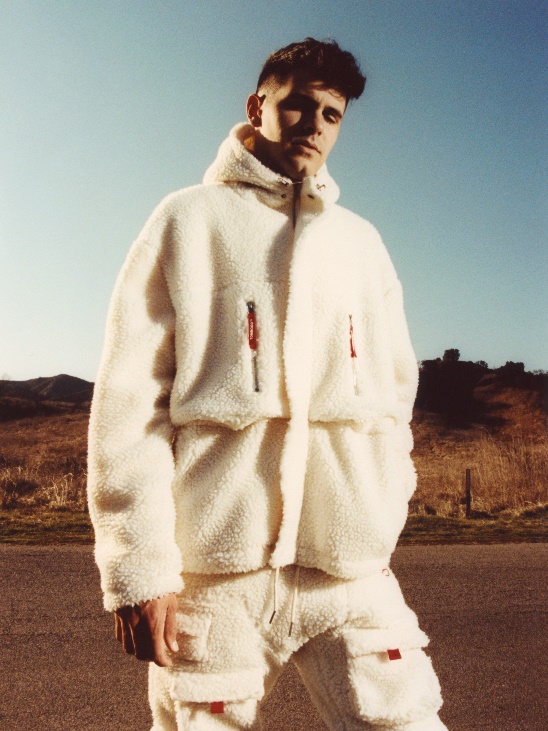 PHOTO CREDIT: Vince M. AungCONNECT WITH JOHNNY YUKON:www.johnnyyukon.comInstagramTwitterFacebookYouTube# # #

For more information on Johnny Yukon, please contact: 
Nathalie Rubin
NathalieRubin@elektra.com 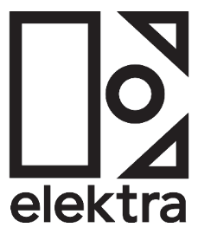 